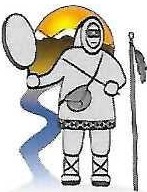 MANIILAQ_ASSOCIATIONMarch 1, 2023 Addendum TWO toRFP FY23 -Telehealth Network Service for Maniilaq AssociationThis Addendum Number Two is issued to answer a question potential bidders had regarding RFP FY23 – Telehealth Network Service for Maniilaq Health Center (RFP). This Addendum is hereby made part of the RFP, and each bidder shall take this Addendum into consideration when preparing and submitting a proposal. It is the sole responsibility of the bidder to be knowledgeable of all addenda related to this procurement.Q1: Would Maniilaq Association consider a Backup Network ONLY response? A1: Maniilaq will accept any RFPs related to the scope listed on the RFP.